מבחן שופטים פרקים ו'- ח'עיין בשני קטעי העיתונות שלפניך וענה על השאלות !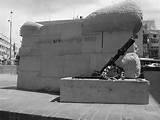 דָוִידְקָה היא מרגמה בקוטר 3 אינץ' ששימשה את ההגנה וצה"ל במלחמת העצמאות. הדוידקה התקבלה בספקנות בקרב מפעיליה, שכן היא נחשבה לנשק לא אמין, ולא מדויק. בסופו של דבר, הצלחתה הגדולה של הדוידקה הייתה דווקא ברעש החזק שנגרם בעת הפעלתה, שהפיל פחד רב על הערבים וגרם להם לברוח מעמדותיהם.מה הקשר בין הדוידקהלפרקים שלמדנו?___________________________________________________________________________________________________________________________________________________________________________"לרוצץ את ראש הנחש"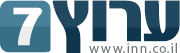 ירי הרקטות על יישובי הדרום נמשך. "צריך לרוצץ את ראש הנחש"  ולא לאפשר למחבלים לפגוע באזרחי ישראל", אמר השר אריאלמה הקשר לפרקים שלמדנו?__________________________________________________________________________________________________________________________________________________________________________________________________________באיזה הקשר למדנו? ענה בקצרה !"חובט חיתים בגת" _________________________________________________"ה' עמך גיבור החיל" ________________________________________________"אם אלוקים הוא –ירב לו" ____________________________________________"טל יהיה על הגיזה לבדה ועל כל הארץ חורב" _______________________________"מי ירא וחרד- ישוב" _________________________________________________"אך הקם הקימו את השומרים" __________________________________________"חרב איש ברעהו" __________________________________________________"טוב עוללות אפרים מבציר אביעזר" ______________________________________"ודשתי את בשרכם את קוצי המדבר" _____________________________________"תנו לי איש נזם שללו" _______________________________________________ שאלות ארוכותתאר את המפגש בין גדעון למלאך ה' ! (שים לב לפרטים: היכן, דו שיח, תגובת גדעון, סוף האירוע) ________________________________________________________________________________________________________________________________________________________________________________________________________________________________________________________________________________________________________כיצד בחר גדעון את לוחמיו? מדוע? (שים לב לפרטים: הצורך להפחית, 2 פעמים, מה מטרת המבחן)______________________________________________________________________________________________________________________________________________________________________________________________________________________________בשלושה אירועים ראינו שגדעון חושש. כתוב מהם האירועים וכיצד פתר את חששו ! ______________________________________________________________________________________________________________________________________________________________________________________________________________________________תאר את הקרב מול מדין ! (שים לב לפרטים- שעה, כיוון, טקטיקה , תוצאת הקרב)______________________________________________________________________________________________________________________________________________________________________________________________________________________________שאלות קצרות:מה היתהמשימתו הראשונה של גדעון? _____________________________________________מה למד גדעון מהחלום של שומר המחנה? ____________________________________________________________________________________________________________________מה היתה תרעומתם של אנשי אפרים? מה ענה להם גדעון? _________________________________________________________________________________________________________מה ביקש גדעון מאנשי סוכות ופניאל? _______________________________________________מה היתה תגובתם? ________________________________________מה היה עונשם? ______________________________________________________________מה שאל גדעון את זבח וצלמונע? ____________________________________מה היתה תשובתם? ________________________________________________________מה ביקשו ישראל מגדעון לאחר הקרב? ____________________________________________מה תשובתו? _______________________________________________________________מה עשו ישראל לאפוד שהציב גדעון זכר לקרב?  ________________________________________